I. Общие положения.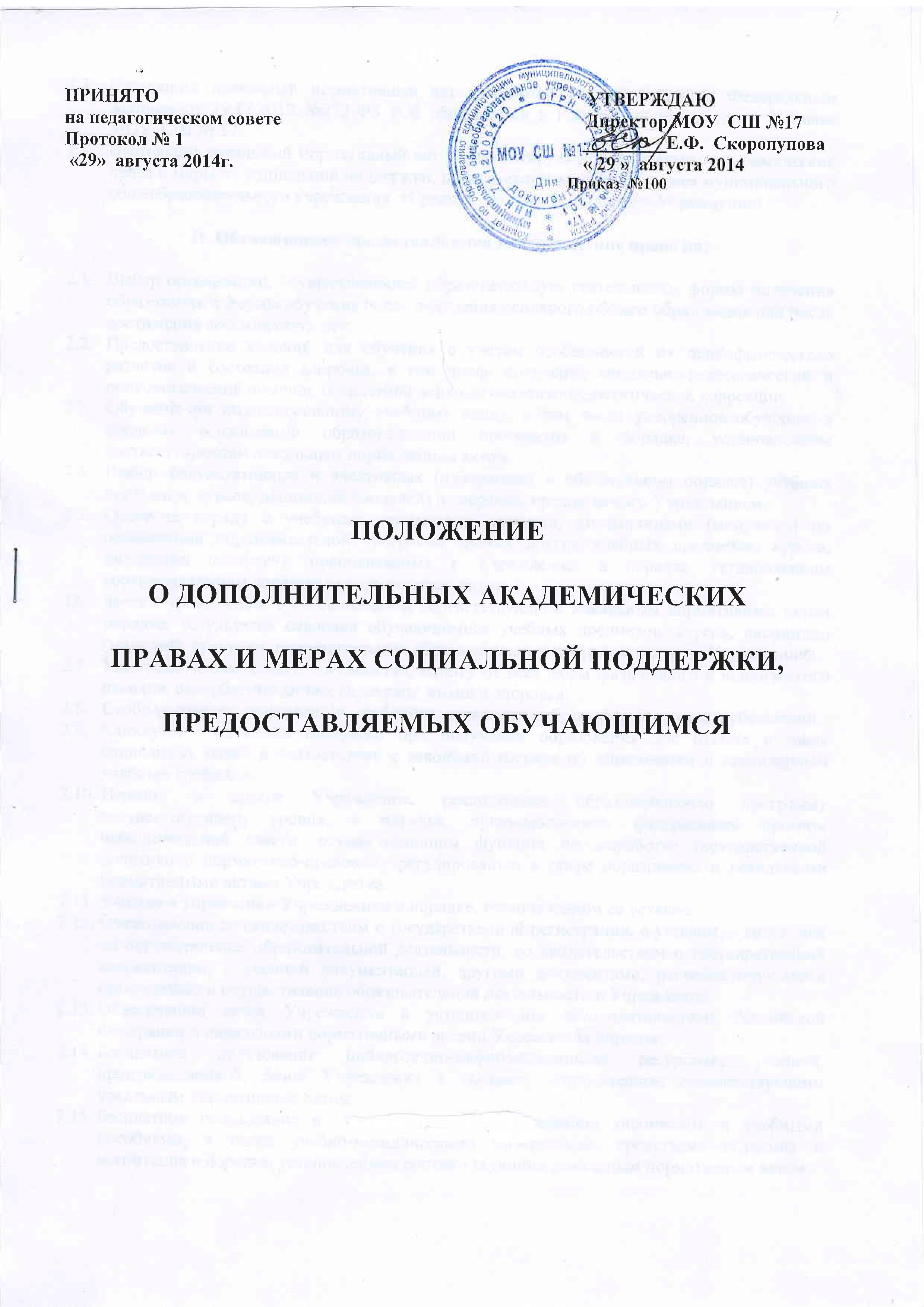 Настоящий локальный нормативный акт разработан в соответствии с Федеральным Законом от 29.12.2012 №273-ФЗ «Об образовании в Российской Федерации», Уставом МОУ  СШ № 17.Настоящий локальный нормативный акт регламентирует дополнительные академические права и меры их социальной поддержки, предоставляемые обучающимся муниципального  общеобразовательного учреждения  «Средняя  школы № 1? (далее – Учреждение).II. Обучающимся предоставляются академические права на:Выбор организации, осуществляющей образовательную деятельность, формы получения образования и формы обучения после получения основного общего образования или после достижения восемнадцати лет.Предоставление условий для обучения с учетом особенностей их психофизического развития и состояния здоровья, в том числе получение социально-педагогической и психологической помощи, бесплатной психолого-медико-педагогической коррекции.Обучение по индивидуальному учебному плану, в том числе ускоренное обучение, в пределах осваиваемой образовательной программы в порядке, установленном соответствующим локальным нормативным актом.Выбор факультативных (необязательных и элективных (избираемых в обязательном порядке) учебных предметов, курсов, дисциплин (модулей) из перечня, предлагаемого Учреждением.Освоение наряду с учебными предметами, курсами, дисциплинами (модулями) по осваиваемой образовательной программе любых других учебных предметов, курсов, дисциплин (модулей), преподаваемых в Учреждении, в порядке, установленном соответствующим локальным нормативным актом.Зачет Учреждением, в установленном соответствующим локальным нормативным актом порядке, результатов освоения обучающимися учебных предметов, курсов, дисциплин (модулей), практики, дополнительных образовательных программ в других Учреждениях.Уважение человеческого достоинства, защиту от всех форм физического и психического насилия, оскорбления личности, охрану жизни и здоровья.Свободу совести, информации, свободное выражение собственных взглядов и убеждений.Каникулы - плановые перерывы при получении образования для отдыха и иных социальных целей в соответствии с законодательством об образовании и календарным учебным графиком.Перевод в другое Учреждение, реализующее образовательную программу соответствующего уровня, в порядке, предусмотренном федеральным органом исполнительной власти, осуществляющим функции по выработке государственной политики и нормативно-правовому регулированию в сфере образования и локальными нормативными актами Учреждения.Участие в управлении Учреждением в порядке, установленном ее уставом.Ознакомление со свидетельством о государственной регистрации, с уставом, с лицензией на осуществление образовательной деятельности, со свидетельством о государственной аккредитации, с учебной документацией, другими документами, регламентирующими организацию и осуществление образовательной деятельности в Учреждении.Обжалование актов Учреждения в установленном законодательством Российской Федерации и локальными нормативными актами Учреждения порядке.Бесплатное пользование библиотечно-информационными ресурсами, учебной, производственной, базой Учреждения в порядке, установленном соответствующим локальным нормативным актом.Бесплатное пользование на время получения образования учебниками и учебными пособиями, а также учебно-методическими материалами, средствами обучения и воспитания в порядке, установленном соответствующим локальным нормативным актом.Пользование в порядке, установленном локальными нормативными актами, лечебно-оздоровительной инфраструктурой, объектами культуры и объектами спорта Учреждения.Развитие своих творческих способностей и интересов, включая участие в конкурсах, олимпиадах, выставках, смотрах, физкультурных мероприятиях, спортивных мероприятиях, в том числе в официальных спортивных соревнованиях, и других массовых мероприятиях в порядке, установленном соответствующим локальным нормативным актом.Поощрение за успехи в учебной, физкультурной, спортивной, общественной, научной, научно-технической, творческой, инновационной деятельности.Охрану здоровья, которая включает:оказание первичной медико-санитарной помощи в порядке, установленном законодательством в сфере охраны здоровья;организацию питания обучающихся;определение оптимальной учебной, внеучебной нагрузки, режима учебных занятий и продолжительности каникул;пропаганду и обучение навыкам здорового образа жизни, требованиям охраны труда;организацию и создание условий для профилактики заболеваний и оздоровления обучающихся, для занятия ими физической культурой и спортом;прохождение обучающимися в соответствии с законодательством Российской Федерации периодических медицинских осмотров и диспансеризации;профилактику и запрещение курения, употребления алкогольных, слабоалкогольных напитков, пива, наркотических средств и психотропных веществ, их прекурсоров и аналогов, и других одурманивающих веществ;обеспечение безопасности обучающихся во время пребывания в Учреждении;профилактику несчастных случаев с обучающимися во время пребывания в Учреждении;проведение санитарно-противоэпидемических и профилактических мероприятий.III. Обучающимся предоставляются следующие права и мерысоциальной поддержки стимулирования:Обеспечение питанием в случаях и порядке, которые установлены федеральными законами.Транспортное обеспечение в соответствии со ст. 40 настоящего Федерального закона.Иные меры социальной поддержки, предусмотренные нормативными правовыми актами Российской Федерации и нормативными правовыми актами субъектов Российской Федерации, правовыми актами органов местного самоуправления, локальными нормативными актами Учреждения.Лица, осваивающие основную образовательную программу в форме самообразования или семейного образования либо обучавшиеся по не имеющей государственной аккредитации образовательной программе, вправе пройти экстерном промежуточную и государственную итоговую аттестацию в Учреждении по соответствующей имеющей государственную аккредитацию образовательной программе. Указанные лица, не имеющие основного общего или среднего общего образования, вправе пройти экстерном промежуточную и государственную итоговую аттестацию в Учреждении по соответствующей имеющей государственную аккредитацию основной общеобразовательной программе, бесплатно. При прохождении аттестации экстерны пользуются академическими правами обучающихся по соответствующей образовательной программе.Обучающиеся имеют право на посещение по своему выбору мероприятий, которые проводятся в Учреждении, и не предусмотрены учебным планом, в порядке, установленном локальными нормативными актами. Привлечение обучающихся без их согласия и несовершеннолетних обучающихся без согласия их родителей (законных представителей) к труду, не предусмотренному образовательной программой, запрещается.Обучающиеся имеют право на участие в общественных объединениях, созданных в соответствии с законодательством Российской Федерации, а также на создание общественных объединений обучающихся в установленном федеральным законом порядке и согласно локальным нормативным актам Учреждения.Принуждение обучающихся, воспитанников к вступлению в детские религиозные объединения и организации, и общественные объединения (организации), созданные политическими партиями, а также принудительное привлечение их к деятельности этих объединений и участию в агитационных кампаниях и политических акциях не допускается.IV. Заключительные положения.Настоящее положение действительно до принятия нового положения.